Встреча работников РУП «Белинвестэнергосбережение» с представителем прокуратуры Партизанского района г. Минска по вопросам соблюдения законодательства по противодействию коррупцииВ РУП «Белинвестэнергосбережение» 05.04.2024 перед трудовым коллективом выступила помощник прокурора Партизанского района г. Минска Анастасия Гудойцева по вопросам соблюдения законодательства по противодействию коррупции, отметив, что, например, в Российской Федерации до настоящего времени отсутствует единый закон в данной сфере в отличие от Республики Беларусь. 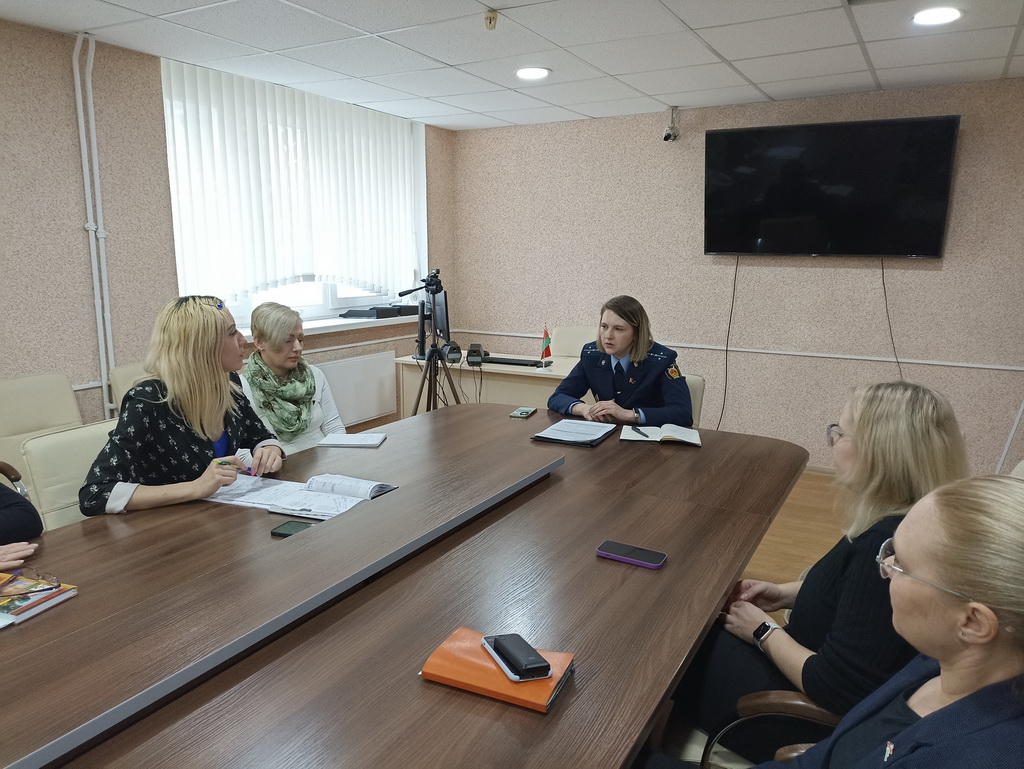 Анастасия Геннадьевна обратила внимание на ряд дополнений к Закону Республики Беларусь «О борьбе с коррупцией» в части:уточнения терминологии (различия между организационно-распорядительными обязанностями и административно-хозяйственными; определение лиц, уполномоченных в установленном порядке на совершение юридически значимых действий, и др.);конкретизации норм, связанных с порядком принятия подарков, полученных при проведении протокольных и иных официальных мероприятий, заострив внимание, что в развитие Закона «О борьбе с коррупцией» принято постановление Правительства от 02.05.2023 № 289 (далее – Закон), которым определен порядок сдачи, учета, хранения и определения стоимости имущества, в том числе подарка;уточнения порядка декларирования доходов и имущества в части невозвращенных кредитов и займов, а также в части заполнения данных на несовершеннолетних.Помощник прокурора привела примеры коррупционных правонарушений (ст. 37 Закона), которые подлежат уголовной ответственности, и условий, им способствующих, которые влекут административную ответственность (ст. 25 Закона), особое внимание уделив:проведению и участию в процедурах закупок на разных площадках, где органами прокуратуры выявляются, в том числе, ссылки на недействующие НПА;осуществлению административных процедур, где выявляются случаи частого истребования избыточного перечня документов;соблюдению трудовой дисциплины. Органами прокуратуры до настоящего времени выявляются «мертвые души» на предприятиях и задействованными в такой схеме, как правило, оказываются многие работники.  В конце беседы на примерах учреждений и предприятий Партизанского района г. Минска помощник прокурора описала ситуации, например, хищения путем злоупотребления группой лиц во главе с руководителем, обращений неравнодушных граждан на предмет коррупционной составляющей и принятие мер реагирования со стороны прокурорских работников.  Коллектив активно задавал вопросы на предмет разрешения ситуаций конфликта интересов и коррупционных рисков в работе каждого; кибербезопасности, хакерских атак и действий в подобных случаях.Взаимодействие государственных органов, обладающих контрольно-надзорными полномочиями, в части доведения информации о выявленных коррупционных правонарушениях, способствует повышению эффективности в сфере профилактики коррупционных проявлений среди трудовых коллективов.